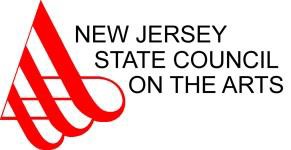 FY16 CITATIONS OF EXCELLENCEThe Council honors New Jersey arts organizations, programs and projects that receive the highest possible assessment of their Council grant applications by esteemed, independent panels of their peers with a Citation of Excellence.OrganizationsArts Council of PrincetonBarnegat Bay Decoy & Baymen's MuseumBergen County Division of Cultural & Historic Affairs Center for Modern Dance EducationDance/New Jersey Gallery AferroInstitute of Music for ChildrenMatheny Medical and Educational Center McCarter Theatre Center for Performing ArtsMiddlesex County Cultural & Heritage Commission Monmouth County Arts CouncilMonmouth University Montclair Art MuseumMontclair State University/Arts & Cultural Programming Morris ArtsNew Jersey Theatre Alliance Newark MuseumNewark Public Radio, Inc. WBGO-FM Newark School of the ArtsPassaic County Community College - Poetry CenterPassaic County Community College - Theatre & Poetry Program People and Stories/Gente y CuentosPrinceton FestivalPrintmaking Center of New JerseyRowan University Foundation/Art Gallery Rutgers - Camden Center for the ArtsRutgers University - Jane Voorhees Zimmerli Art Museum Rutgers University - Paul Robeson Art GallerySymphony in CThomas A. Edison Media Arts Consortium Visual Arts Center of New Jersey Wheaton Arts and Cultural CenterWheaton Arts and Cultural Center/Down Jersey Folklife ProgramProjectsBarnegat Bay Decoy & Baymen’s Museum (AESI) Carolyn Dorfman Dance Company (AESI)George Street Playhouse (AESI) Jazz House Kids (APS)Monmouth County Arts Council (LASI) Princeton Art Association/Artworks (APS) Rutgers - Camden Center for the Arts (AESI)Rutgers University - Center for Latino Arts & Culture (APS) Wheaton Arts and Cultural Center (AESI)FY16 DESIGNATIONS OF MAJOR IMPACTArts organizations are designated by the Council as Majors in recognition of their long history of artistic excellence, substantial programming, broad public benefit and a superior review through the panel process.Major Arts InstitutionsAljira, Inc.American Repertory Ballet Company George Street PlayhouseMcCarter Theatre Center for the Performing Arts Montclair Art MuseumMorris MuseumNew Jersey Ballet Company New Jersey Symphony Orchestra Newark MuseumNewark Public Radio, Inc. WBGO-FM Paper Mill PlayhousePeters Valley Crafts Center Playwrights Theatre of New Jersey Princeton Symphony OrchestraRutgers University – Jane Voorhees Zimmerli Art Museum Shakespeare Theatre of New JerseySymphony in CTwo River Theatre Company Visual Arts Center of New Jersey Wheaton Arts and Cultural CenterMajor Presenting and Service OrganizationsArts Council of Princeton Count Basie Theatre, Inc.Essex County Division of Cultural and Historic Affairs Hudson County Office of Cultural and Heritage Affairs Mayo PAC (South Street Theater/The Community Theater) Matheny Medical and Educational CenterMiddlesex County Cultural and Heritage Commission Monmouth UniversityMontclair State University/Arts & Cultural Programming Morris ArtsNewark School of the ArtsNew Jersey Performing Arts Center New Jersey Theatre Alliance Perkins Center for the ArtsRutgers - Camden Center for the Arts South Jersey Cultural AllianceState Theatre at New Brunswick Stockton Performing Arts CenterUnion County Office of Cultural and Heritage Affairs Young Audiences of New Jersey